My Future York: Open Call for Artist/Designer to Create Innovative Display for Archive and Research MaterialThe past was different to today, the future will be too – what future do we want for York?My Future York is an open and collaborative inquiry. We are working anyone who wants to get involved to develop richer understandings of the city’s pasts and to inspire new alternative visions for York’s future. We are looking to commission an artist or a designer to help us build a robust stall top display. The display will be based on the idea of York pasts, present and future. One idea we’ve had is it might be like a pop up book or a display with different layers – but we’re really keen to work with someone who might have other creative ways of fulfilling the brief. The stall top display will be inspired by work with York’s city archives and the community Facebook group York Past and Present and will be displayed at Somerset House as part of the Utopia 500 Fair on 24th-26th June: http://www.somersethouse.org.uk/about/press/press-releases/utopia-2016-a-year-of-imagination-and-possibility We have a budget for the artists/ designer’s time and production.Overall this will be (there can be movement between the two headings if there’s need for more time with lower production costs):Time: £1300Production and transportation to London: up to £800Total: £2100The artist / designer will need to have..a strong conceptual engagement with dimensions of pasts, presents and futuresan Enthusiasm for using archive materiala reflexive engagement with community-based and participatory practice experience of responding to – and shaping – researchan ability to deliver within the timeframe an ability to deliver the project within and make the most of the identified budgetTimescale:Deadline for Submissions: 10am 5th May, 2016Proposed Interview Date(s): 10th May, 2016Initial Workshop / Brainstorming session with appointed artist: 16th May, 2016 (can be flexible)Project Launch and Presentation at Somerset House: 24th-26th June 2016To apply:Send through a 300 word response to the briefProvide examples (documentation and context) of any previous relevant projects Two page CVThe My Future York project has been developed through a partnership between York Environment Forum, York Past and Present, York Explore Libraries and Archives and Centre for Critical Studies in Museums, Galleries and Heritage at the University of Leeds. It is supported by the Arts and Humanities Research Council’s Connected Communities programme as part of the Connected Communities Festival 2016.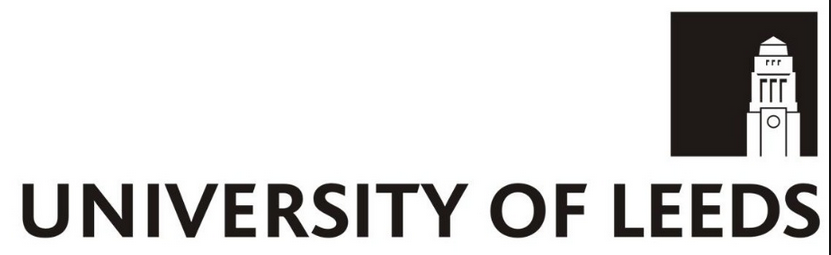 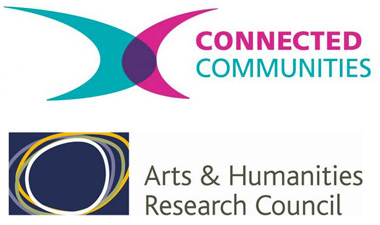 